Пройдите в раздел "Темы уроков и задания"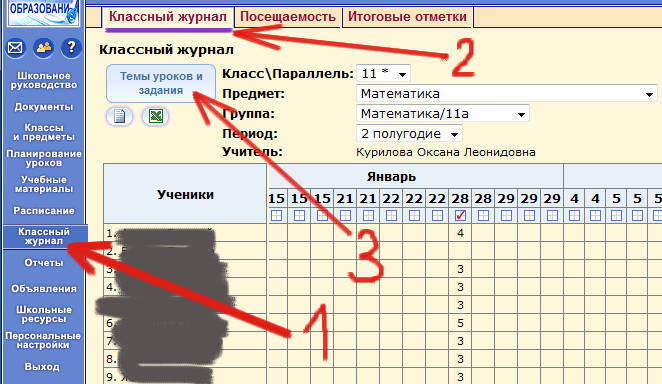 Выставьте нужные Вам параметры (класс, предмет, подгруппа, период...). Далее "кликните" в строку --- Выберите тему урока --- напротив нужной даты...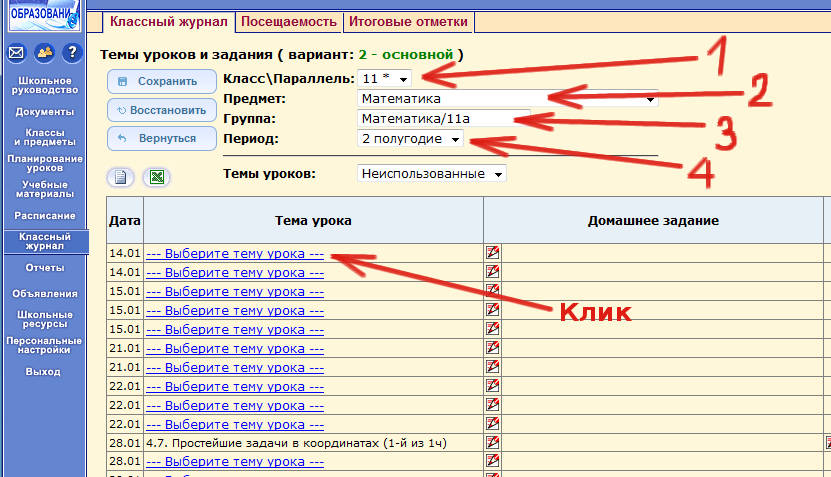 ... и выберите необходимую тему урока...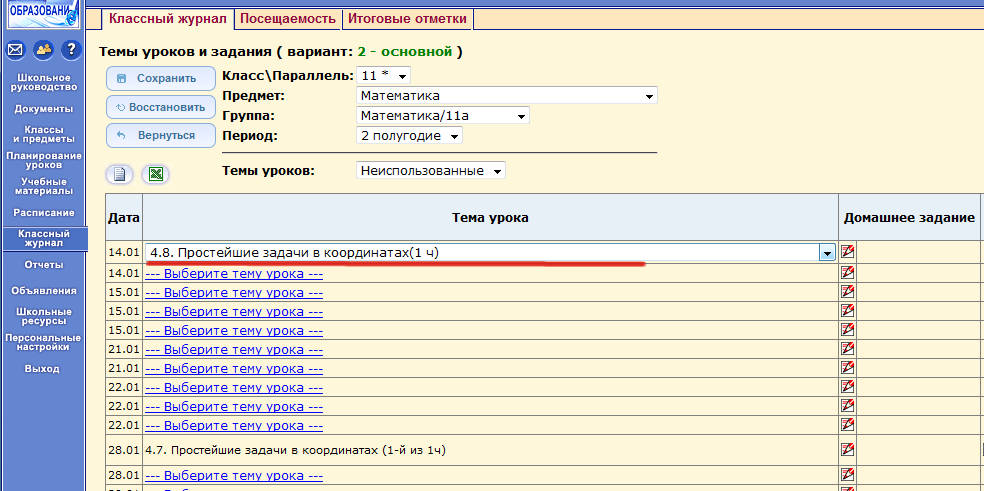 ... из выпадающего списка: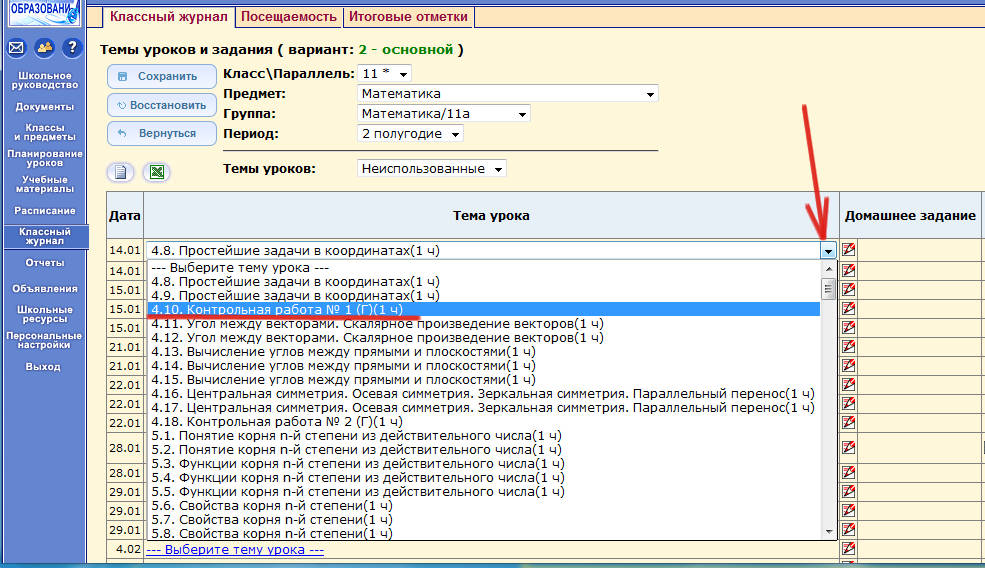 Выберите также и другие темы уроков. По завершении операции нажмите кнопку "Сохранить":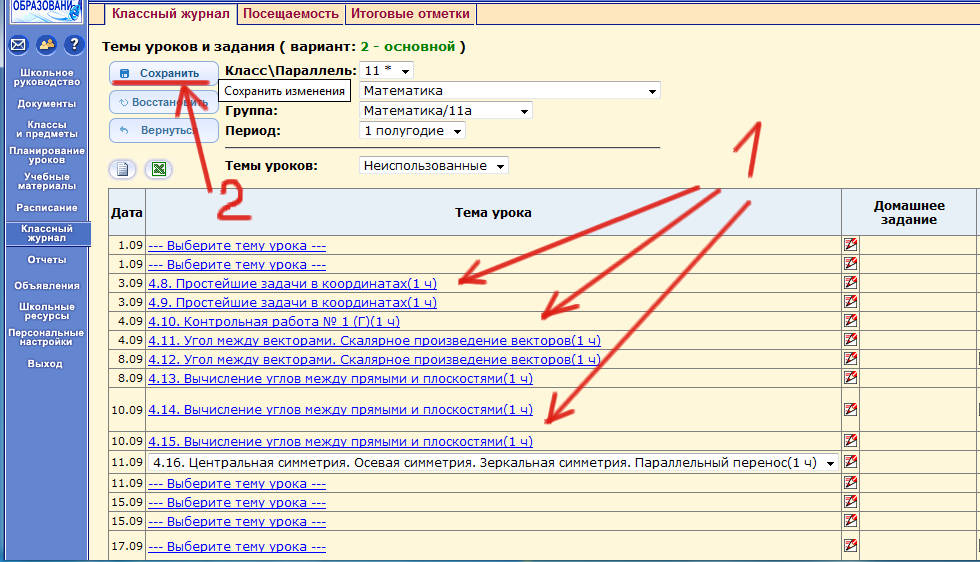 Система скажет об успешном сохранении.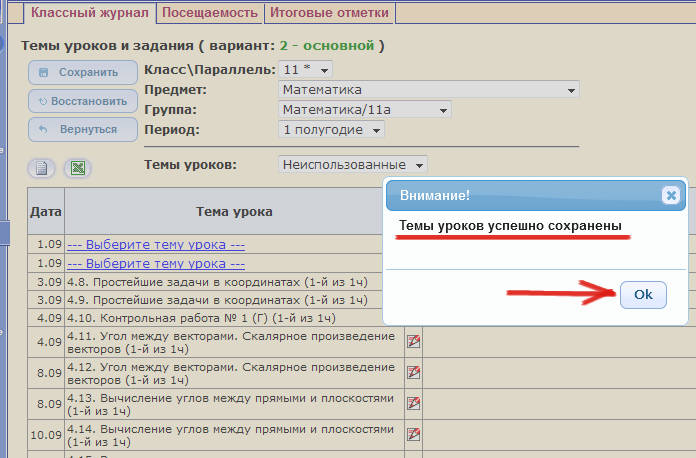 Далее необходимо заполнить домашние задания. Начинать нужно со второй строки - т.е. первая строка в четверти/полугодии пустая. Нажмите на "красный карандаш", чтобы добавить домашнее задание: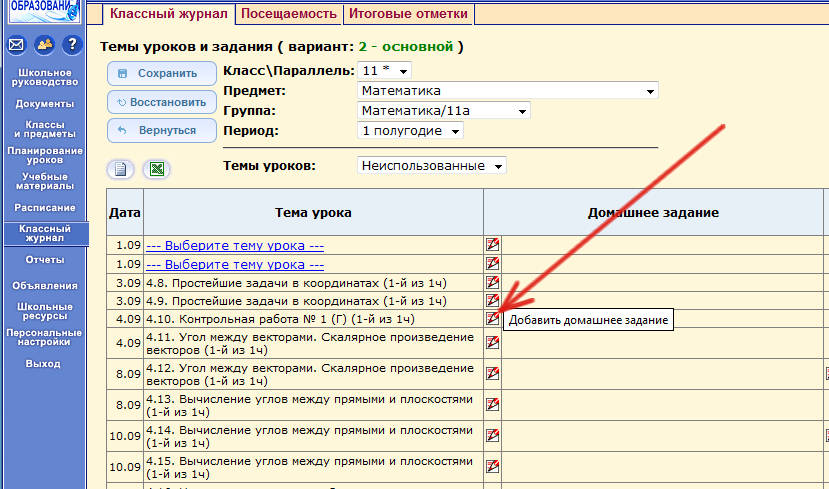 В новом окне будет указан тип задания - домашняя работа.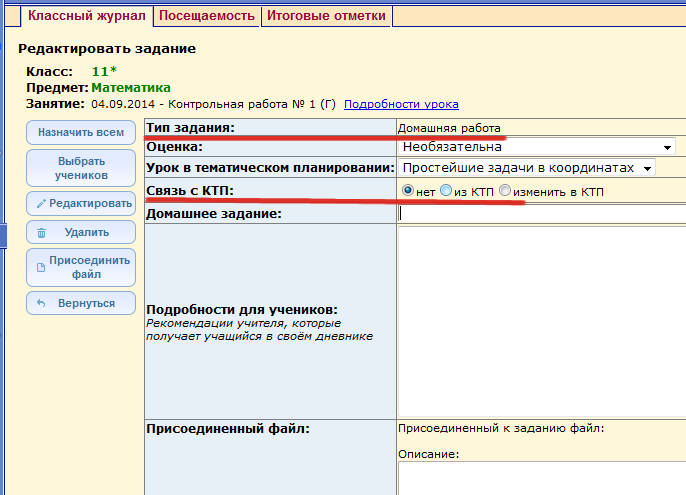 В четвертой строке (пункт "Связь с КТП") - необходимо выбрать пункт "из КТП". Строка "Домашнее задание" заполниться. Далее нажмите кнопку "Назначить всем".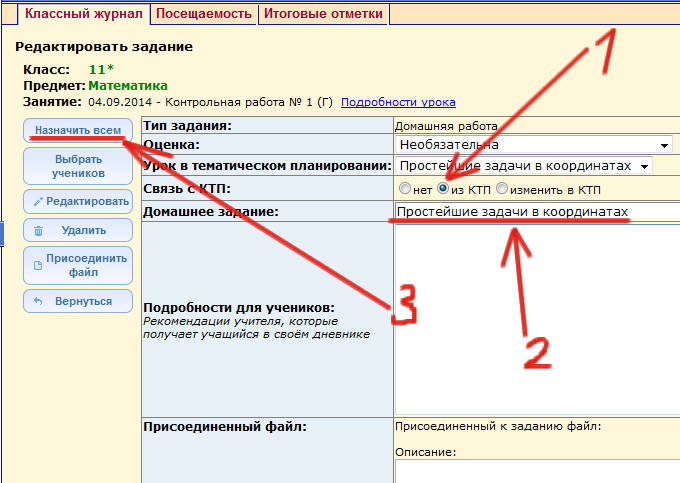 В сводной таблице появиться заметка о домашнем задании. Проделайте эти операции со всеми оставшимися пустыми строками.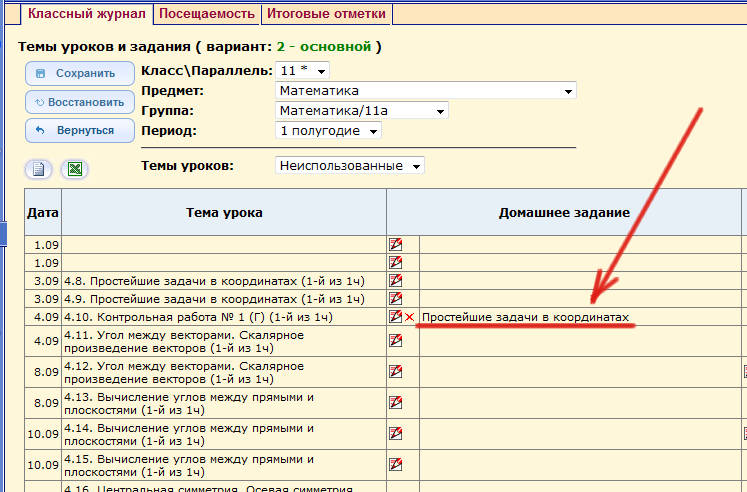 